ST. JOHNS COUNTY SCHOOL DISTRICT 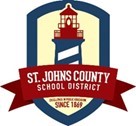 Department for Planning, Accountability and Assessment 3015 Lewis Speedway, Unit 1  St. Augustine, Florida 32084 Telephone (904) 547-8911      Fax: (904) 547-8915 

School Advisory Council Request for the Use of Funds 
Requests must be made 1 week prior to the SAC Meeting 

	Date:   	November 2023Overview (Provided by Mr. Lay)We are requesting funding to travel to Missouri and back to gather and return with the fossil finds that our students uncovered this past Summer (instead of having them shipped) so that our students can prepare them, and we can use them in the classroom / and as display pieces for Nease High School! We plan to use these fossils as a research piece AND a way to integrate biology and geology into other science fields like Physics.  The fossils will vary in weight from 5 pounds to potentially 48-55 pounds and the size of a shoebox to the size of a backseat / trunk.  What Part of the School Improvement Plan will these funds address? Standards based resources for standard course that are at a more appropriate reading Lexile and which follow the current DSM. 
#2. Instructional Practice specifically relating to Career & Technical Education.  We have an incredible opportunity to bring our historical findings to Nease High School, and to give students a wonderful opportunity to prepare fossils and learn field techniques in the classroom.  Students use these building opportunities to not only build great and lasting friendships but also skills in the classroom that are not otherwise able to be supported in a traditional setting.  This is problem solving at it’s finest – a physical 3-D puzzle where we DON’T have the picture available to us!How will you measure its effectiveness or impact? Scores, Reading and Notes
Students use the time after school to prepare, and assemble broken fossil finds into one structural piece.  The effectiveness is the actual product itself.  But the processing is more pivotal in this experience.  So, the measurement of the effectiveness is readily available by seeing the final piece assembled.  A creative way that we have organized to measure the impact is through our communication with real Paleontologists and their assessment of the piece and it’s relevance.  With this, these field experts will identify the piece as either educational/display status or research status. 

In order for this project to be funded by the School Advisory Council, you will be required to provide a 5-minute presentation on how it has been used to improve the school and/or the quality of teaching you are able to provide.  Do you agree to this? (Yes or No) How much funding support do you require?  I can present to the SAC anytime they would like!  Pleas excuse the incomplete table because I am NOT aware of the travel rates for going to other states and the fuel costs associated with it.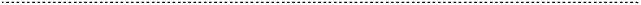 Date Presented to SAC: _____________________ Request Approved ____ Request Denied ____ SAC Chair Signature ________________________Principal Signature ______________________ SAC Co- Chair Signature (if applicable) ____________________ St. Johns County Schools Department of Planning and Accountability EXPENSE COSTS DATE NEEDED Brief Description Materials Needed Technology Needed Registration Fees Travel Expenses $1,192.2312/10/232,038 miles round trip to St. James, MissouriHotel Expenses Per Diem Other Other TOTAL 